CONNECTING TO OLIVERLocate the Duri P.S. website and click on ‘Login’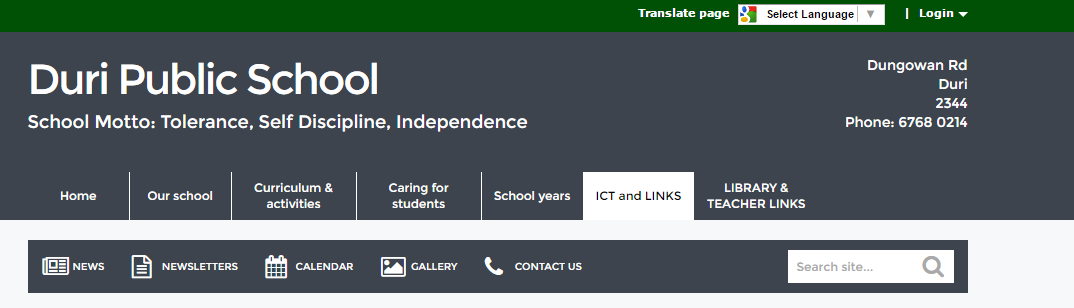 2.Enter as a Student or Teacher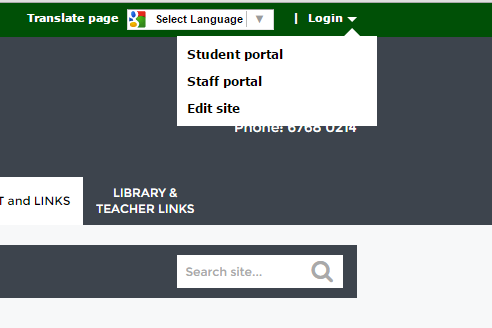 As a Teacher you can find OLIVER under ‘My Application’ and add it to your “Essentials”3.As a student they will see this portal4.The OLIVER library link is here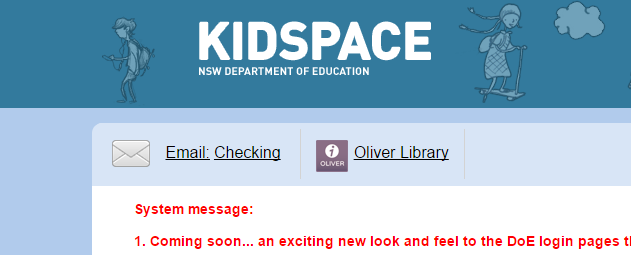 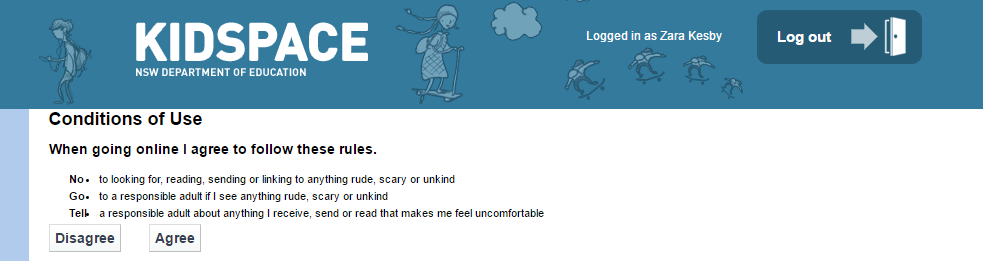 5.Explore!!!!!!!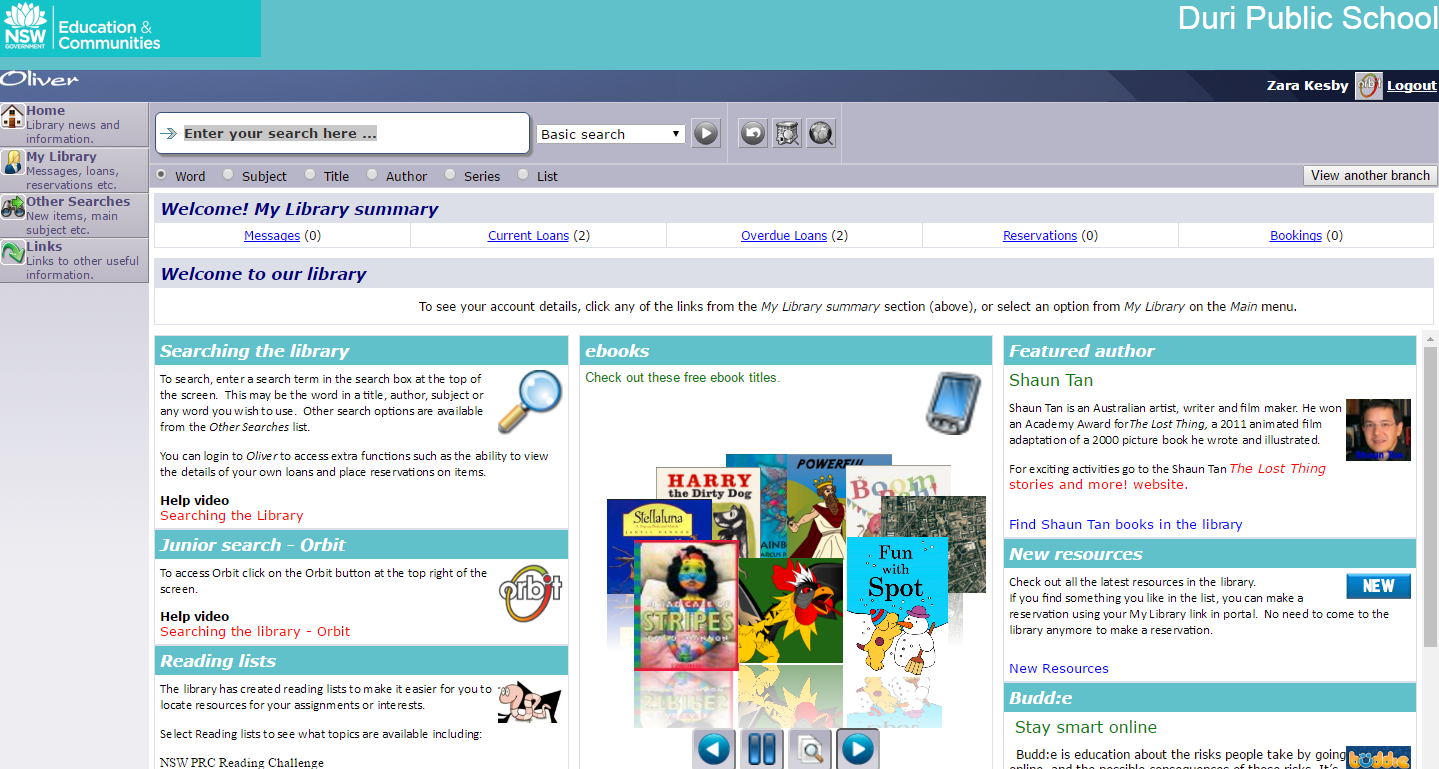 